OA5 Describir cómo se conformó el territorio de Chile durante el siglo XIX, 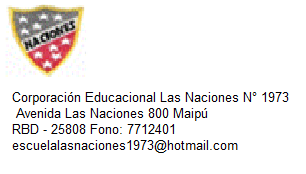 INVESTIGACION 4° Básico.Investiga que se conmemora el 21 de mayo de 1879.trabaja en tu cuaderno.1.-¿Quiénes  fueron los protagonista de ese suceso histórico?2.- ¿Qué importancia tuvo para Chile?3 .-Escribe una breve reseña y pega imágenes en tu cuaderno.